DIE KATHOLISCHE KIRCHE WELTWEIT


In 
der 
katho-
lischen 
Kirche gibt es 
eine Hierarchie, 
eine genau festgelegte 
Ordnung der verschiedenen 
Ämter mit dem Mächtigsten an 
der Spitze. Dieser Aufbauwird oft mit 
einem Dreieck oder einer Pyramide verglichen. 
Während es auf der untersten Stufe die meisten 
Mitarbeiter gibt, ist an der Spitze nur einer  Person 
zu finden. Der Papst ist das Oberhaupt der katholischen Kirche, 
dann folgen die Kardinäle, die Bischöfe, die Priester und die Diakone. 
Alle erhalten eine Weihe, wenn sie in ihr Amt eingesetzt werden. Sie werden 
Kleriker genannt. Geweiht werden können nur Männer, sie müssen unverheiratet sein 
und bleiben (Zölibat). Laien werden alle Katholiken genannt, die nicht geweiht sind. Bischöfe sind für 
Katholiken die Nachfolger der zwölf Apostel. Bischof kann nur werden, wer bereits Priester ist und außerdem 
vom Papst dazu ernannt wurde. Als Bischof steht man an der Spitze eines Bistums z.B. des Bistums Rottenburg-Stuttgart.
 Nur der Bischof darf Männer zu Diakonen und Priester weihen und darf Jugendliche firmen. Die Bischöfe der Bistümer in Deutschland 
arbeiten eng zusammen in der Bischofskonferenz, regelmäßig reisen sie nach Rom, um mit dem Papst oder seinen Mitarbeitern über die 
Situation im eigenen Bistum zu sprechen. Bischof bleibt man für den Rest seines Lebens. Mit 75 Jahren überlässt man meist sein Amt dem Nachfolger.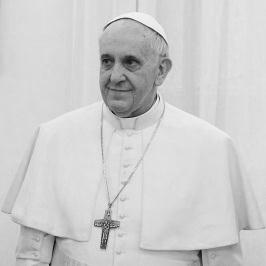 